Career Path Services 2013 Fall Retreat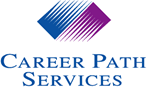 Kress Gallery, Third Floor of River Park Square808 W Main Ave, Spokane, WA  99201September 25-26, 2013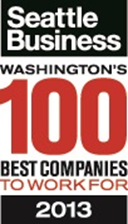 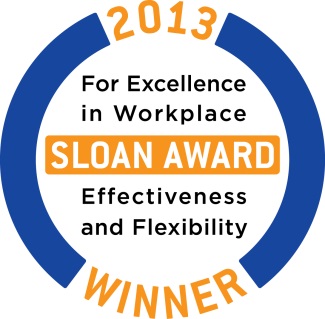 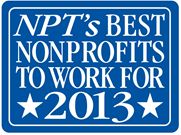 Wednesday, September 25Wednesday, September 25Wednesday, September 25TimeItemWho7:30 a.m.BreakfastAll8:00 a.m.State of the AgencyGeo9:00 a.m.Break9:15 a.m.Talking StoriesGeo and friends10:15 a.m.Break10:30 a.m.Retirement PlanningBruce Pedey, DA Davidson11:15 a.m.Ask Senior ManagementGeo, Cami, & MarieNoonLunchAll12:45 p.m.Org UpdatesGeo1:45 p.m.Break2:00 p.m.Annual Employee AwardsAll3:00 p.m.End3:15-5:15 p.m.Passport in the ParkAll5:30 p.m.DinnerAllThursday, September 26Thursday, September 26Thursday, September 26TimeItemWho7:30 a.m.BreakfastAll8:00 a.m.WelcomeGeoInfluencerDavid Maxfield, Co-AuthorNoonLunchAll12:45 p.m.InfluencerDavid3:15 p.m.End training